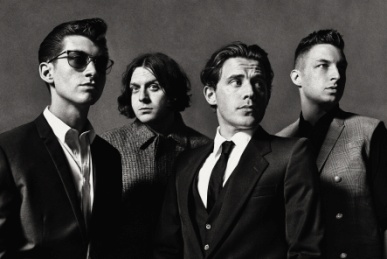 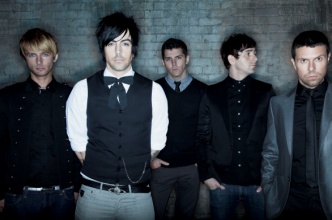 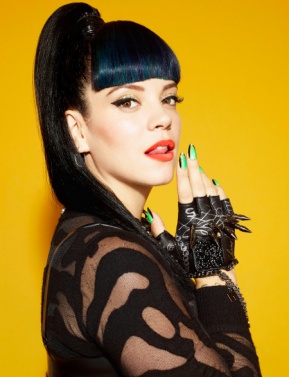 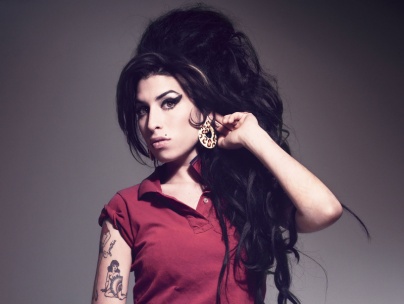 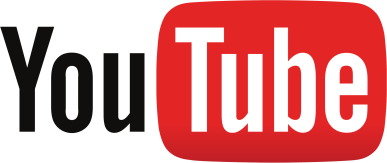 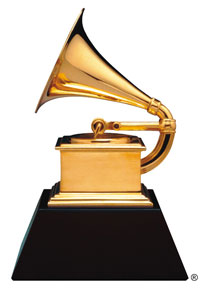 SongYouTube viewsAwardsSong A12,000,0003Song B19,000,0001Song C2,000,0000Song D7,000,0000